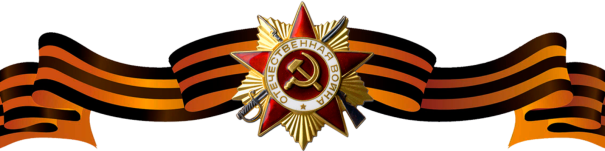 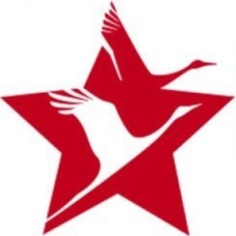 Шугин Павел АлександровичШугин Павел АлександровичШугин Павел Александрович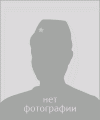 Годы жизни (дата рождения)__.__.1912__.__.1912Место рожденияЯрославская обл., Арефинский р-н, д. КардинскоеЯрославская обл., Арефинский р-н, д. КардинскоеЗваниеДолжностьМесто призыва, дата призываМеста службыРанения и контузииНагражденияОрден Отечественной войны II степени (06.04.1985)